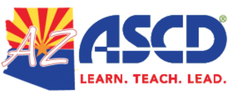 AZ ASCD MinutesMarch 24, 2018Call to Order and WelcomeKate:  Call to Order (9:08)Attendance:Present: Kate, Kathy, Ronda, Jen, Alaina, Pam ReportsPresident, Kate:Website has been updated to include Teach to Lead information, updated Board Bios and Info@AZASCD.org Inbox. The Info@AZASCD.org Inbox is our one Inbox with our GoDaddy. Currently, the inbox goes to Ronda and Kate. If we are going to send AZASCD emails to outside vendors, we can send from the Info@AZASCD.org Inbox. Marie, Treasurer:Not present. Mike, Secretary:Not present.Alice:Not present.Old BusinessOld Business---20 minutesApproval of meeting minutes from February—ApprovedTeach to Lead- KathyOnly 3 submissions to date- all of us need to send out the application again to encourage our networks to apply15 teams- with 5 people= 75 Total participants= 100 (includes critical friends, guest speakers and staff)We need to add fundraising for Teach to Lead to our Retreat AgendaConfirmation ofJoanne Groh- City High SchoolTerry Phillips- Phoenix Union High SchoolNo venue is confirmed yet- but it looks like the Omni in TucsonWe need to pay for the airfare and travel for Emily Davis and Charlie Doolittle. In the future, we may consider having a board member or strong member to do this. (i.e. Beth Maloney)Elevator Speech- communications person from SOS Arizona may be a good person to lead this during T2L. Recruitment Plan will be shared by Daniela in April.Skills Session- 4 for this year. Social Media session will replace the Elevator Speech session this year. Wild Apricot dues increase was discussed and all understand that we will be paying a little more for services next year. New BusinessElection TimelineKate is putting the Board member applications on the website on the Board Member pages.Applications are due by May 25, 2018New Business- Board Action:All Board business has been moved to April when more Board members are present. Future Board Agenda Items:Governance Board/BylawsAnnual Meeting date and formatTeach to LeadMeeting adjourned at: 10:29